INSTITUCIÓN EDUCATIVA DEPARTAMENTAL MONSEÑOR AGUSTIN GUTIERREZASIGNATURA: CÁTEDRA DE VALORES Y PAZCURSO: Tercero  PERIODO: II GUIA DE TRABAJO 1La dignidad humana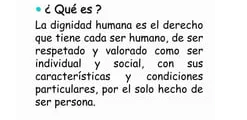 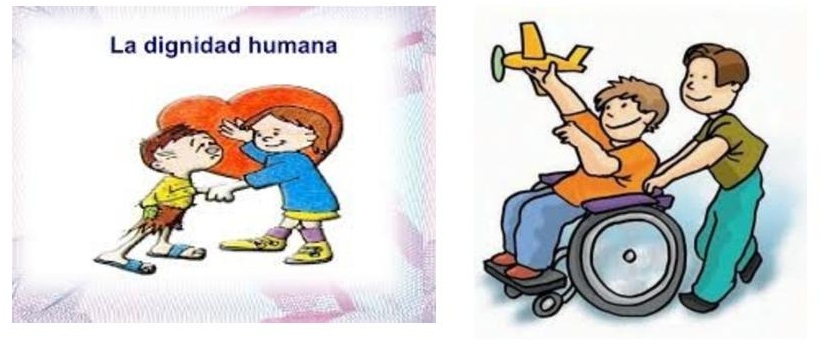 Pida en los niños pensar en la siguiente pregunta ¿cómo saber que somos creados a imagen de Dios te hace pensar sobre los demás? Escribe tus respuestas en el siguiente cuadro.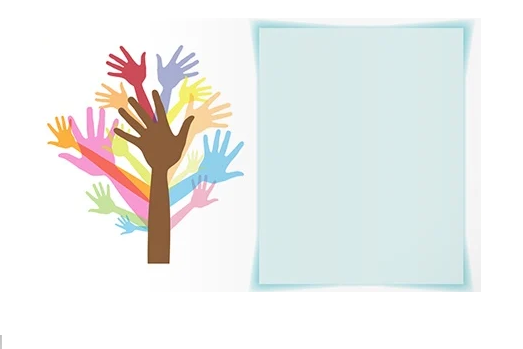 Une con una línea los valores con la imagen correspondiente.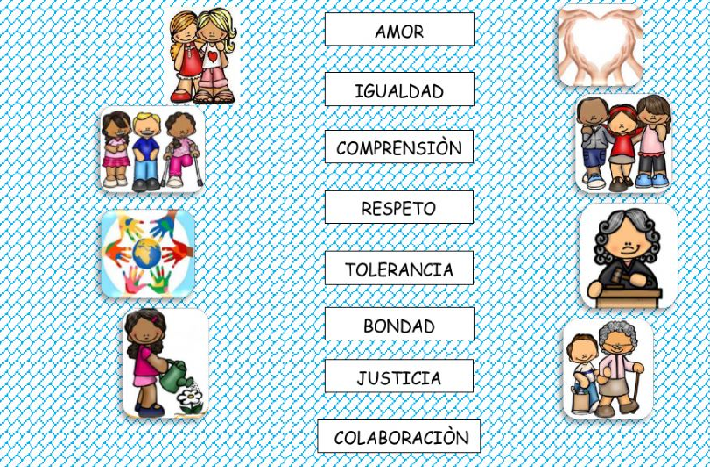 ¿Cuál de las siguientes palabras han atentado y pisoteado la dignidad humana durante los últimos tiempos?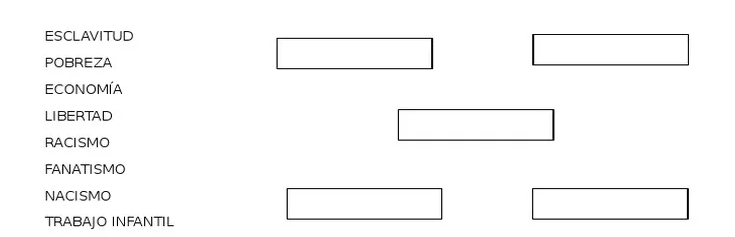 Vivir dignamente:Realizar el siguiente esquema en el cuaderno de cátedra de paz.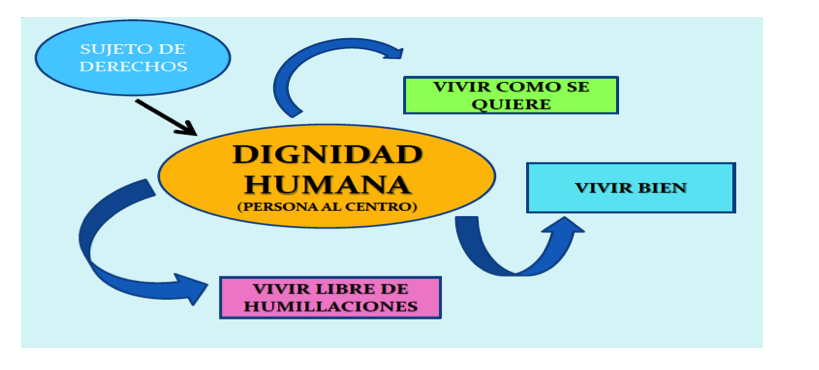 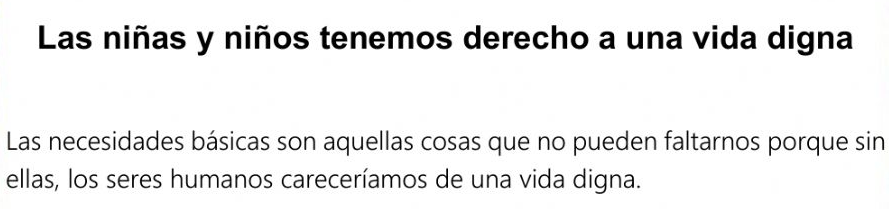 Observa las imágenes y escribe debajo de ellas a qué derecho corresponde.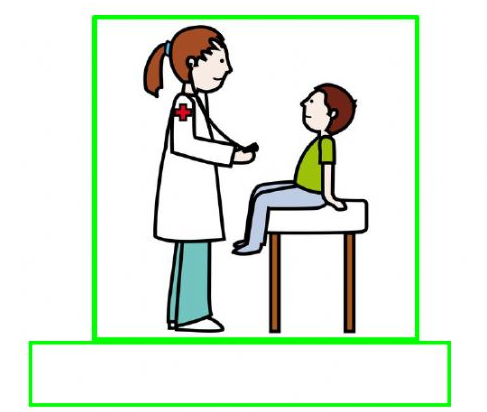 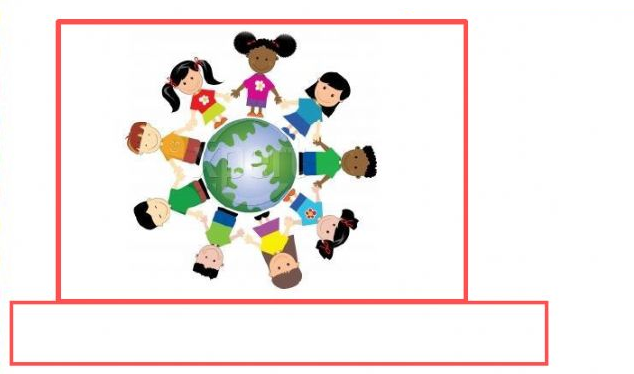 Buscar las siguientes palabras en la sopa de letras.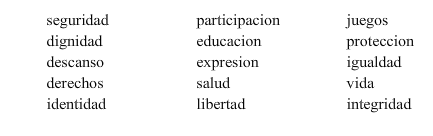 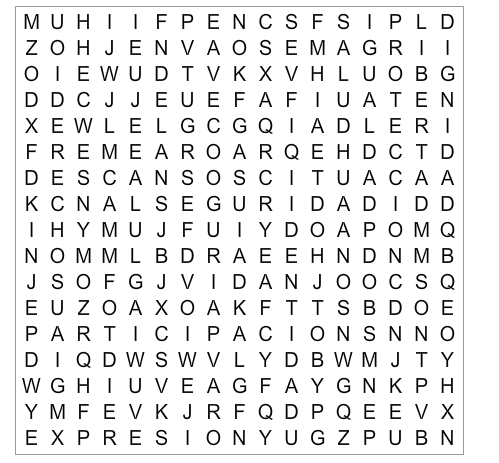 Guía de trabajo 2Derechos humanos fundamentalesCopiar la siguiente explicación:Son derechos fundamentales de los niños: la vida, la integridad física, la salud y la seguridad social, la alimentación equilibrada, su nombre y nacionalidad, tener una familia y no ser separados de ella, el cuidado y amor, la educación y la cultura, la recreación y la libre ..Los niños y las niñas, al igual que los adultos somos personas que debemos vivir con dignidad. Muchas veces olvidan esto, nos descuidan y no nos brindan aquello que necesitamos para satisfacer nuestras necesidades. Los niños y las niñas, al igual que los adultos somos personas que debemos vivir con dignidad. Muchas veces olvidan esto, nos descuidan y no nos brindan aquello que necesitamos para satisfacer nuestras necesidades. Los niños y las niñas, al igual que los adultos somos personas que debemos vivir con dignidad. Muchas veces olvidan esto, nos descuidan y no nos brindan aquello que necesitamos para satisfacer nuestras necesidades. Los niños y las niñas al igual que los adultos somos personas que debemos que vivir con dignidad. Muchas veces olvidan esto, nos descuidan y no nos brindan aquello que necesitamos para satisfacer nuestras necesidades.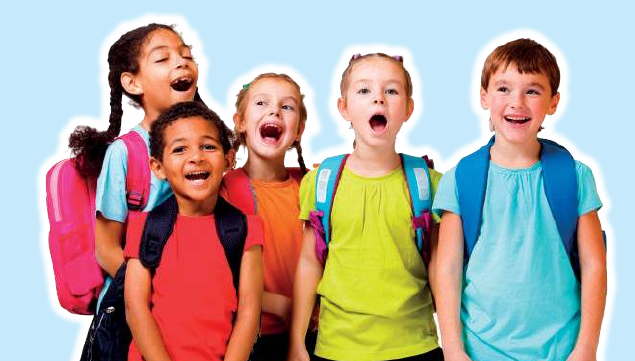 Dibujo o recorto las siguientes imágenes y escribo la siguiente explicación.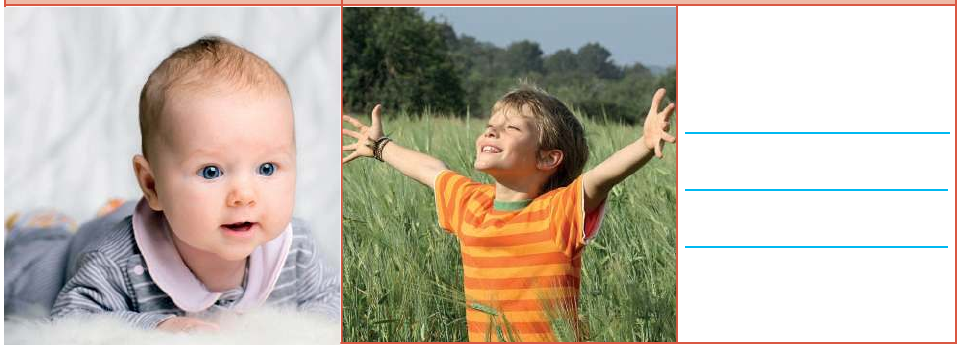 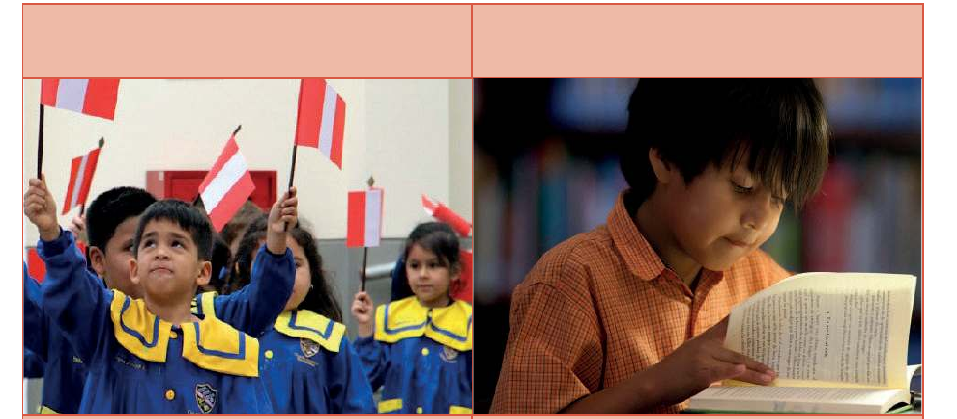 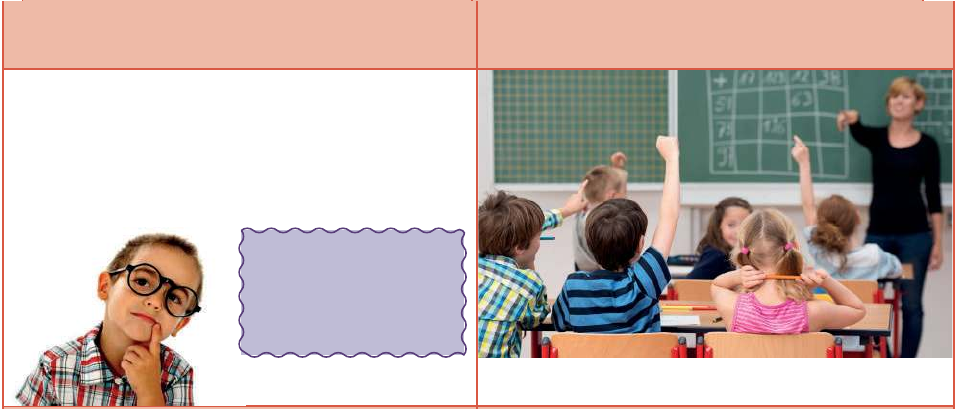 Observa la siguiente imagen, mira al papá de Lucía que palabras tan lindas y hermosas le dice.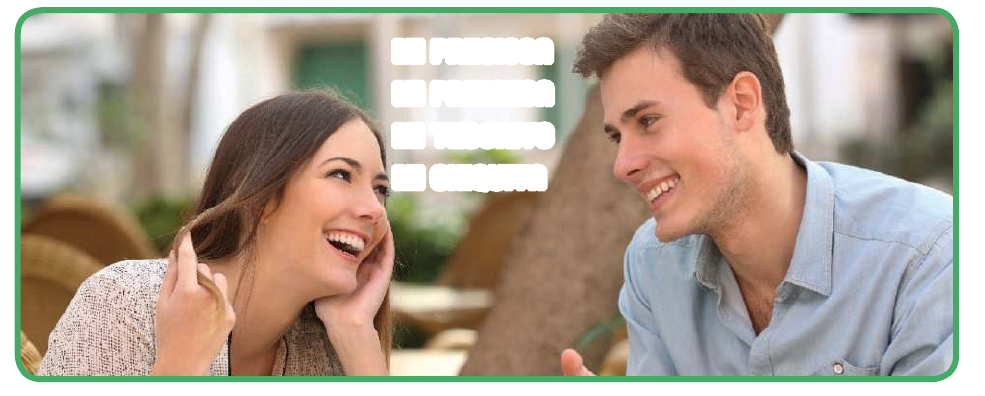 ¿Cómo se sentirá Lucía al escuchar estas palabras?¿Ahora con un familiar tuyo, puede ser tu papi, mami, abuelita, tío etc. ¿ Que palabras tendría para ti?Relaciona cada caso con el derecho a cumplir.Relaciona con una línea la imagen con el derecho fundamental que le corresponde:Escribe en cada imagen si es un derecho o un deber.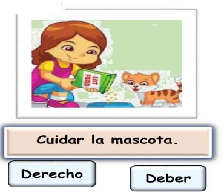 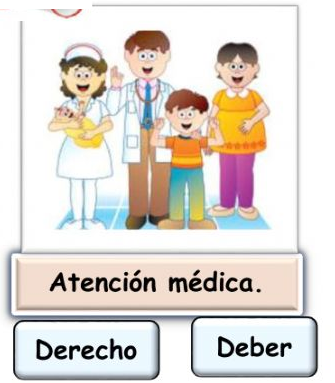 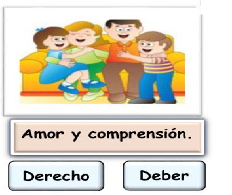 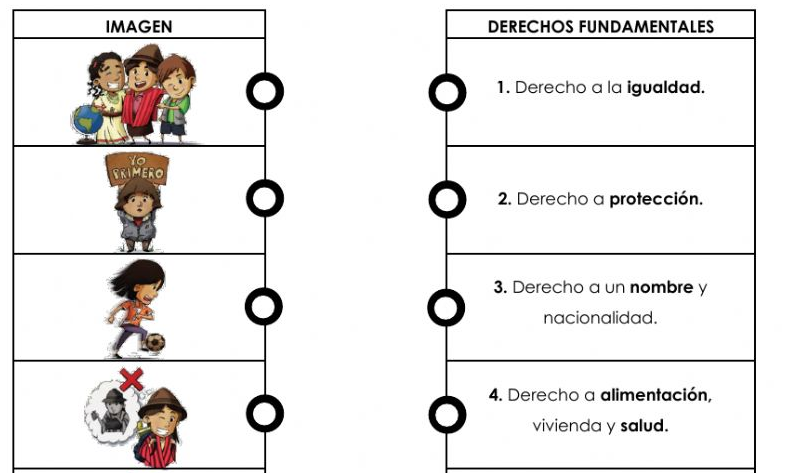 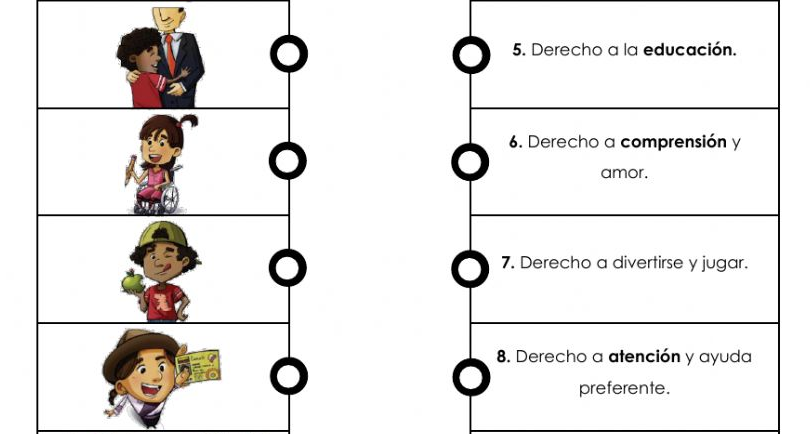 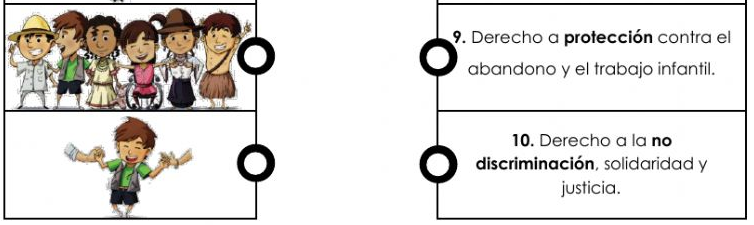 Guía de trabajo 3Consideración hacia sí mismoActividadesMarca cuál de las siguientes acciones se evidencia la consideración.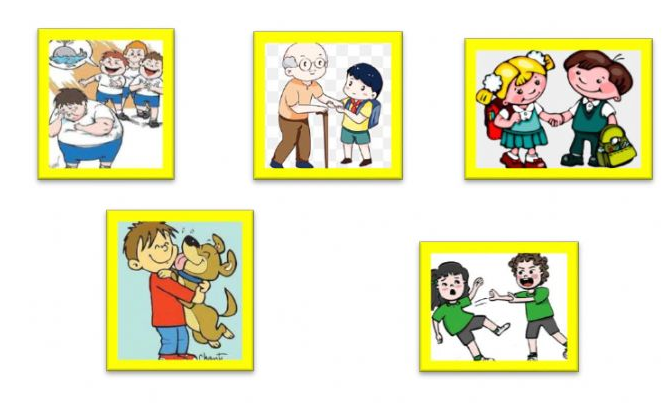 2. Señala las situaciones donde se da la consideración.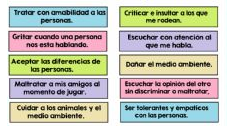 Completa las siguientes oraciones: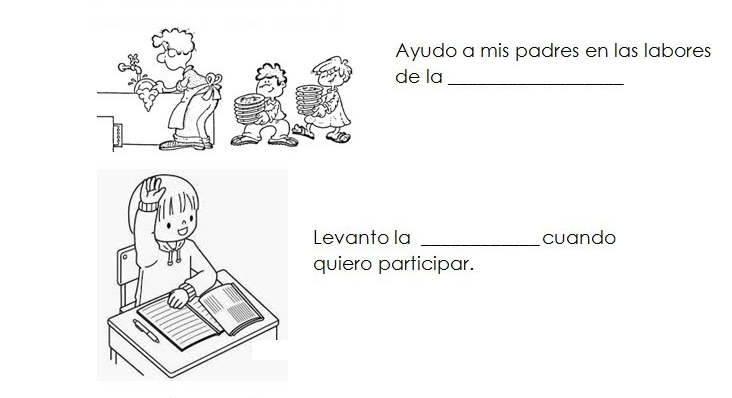 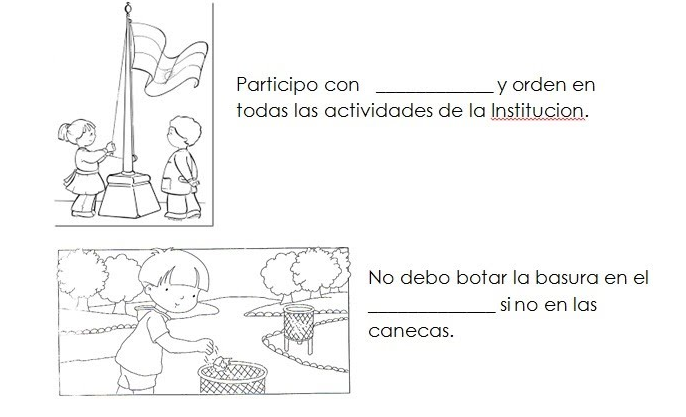 Dibuja al frente de cada situación la carita correspondiente, según el sentimiento o la emoción que podría experimentar.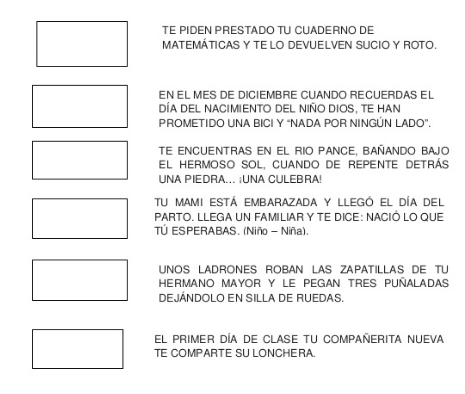 Encierra la imagen que representa el valor de la autoestima.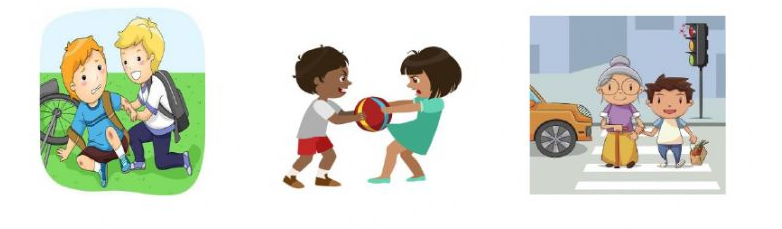 Señala las personas que no tienen autoestima por los demás.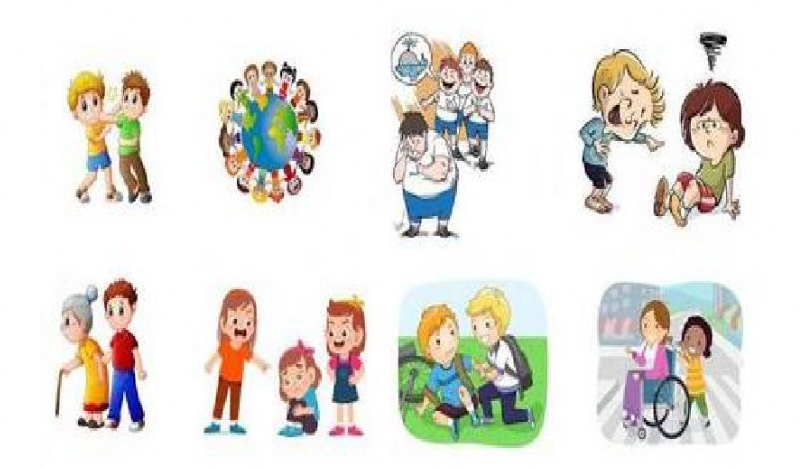 Guía de trabajo 4La solidaridad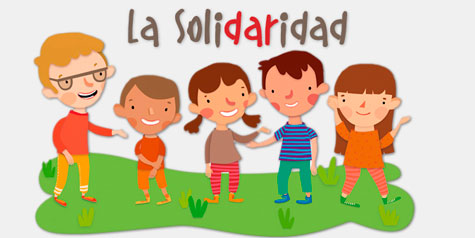 .ActividadesObserve e identifique las acciones de solidaridad. Luego enciérrelas en un círculo.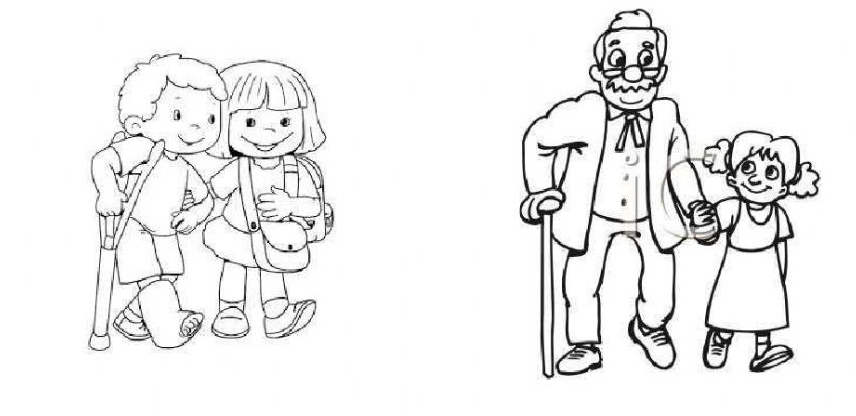 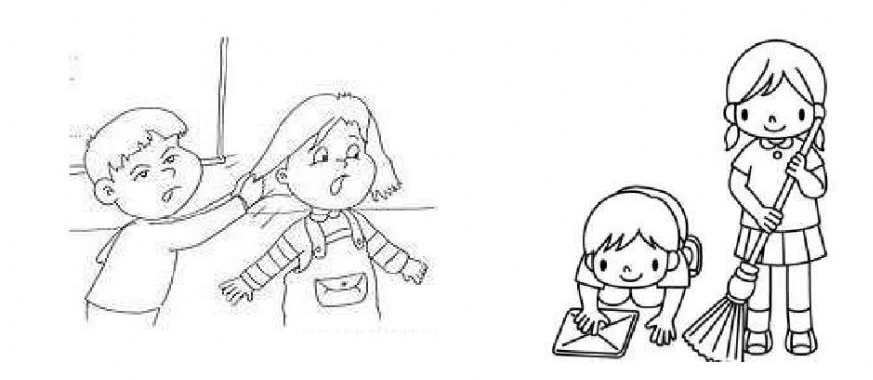 Observa y responde: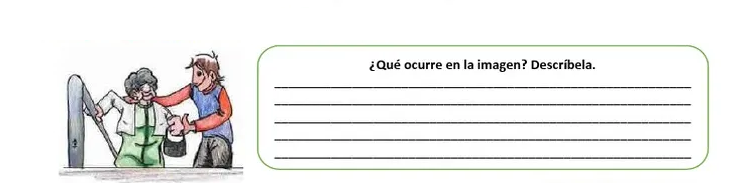 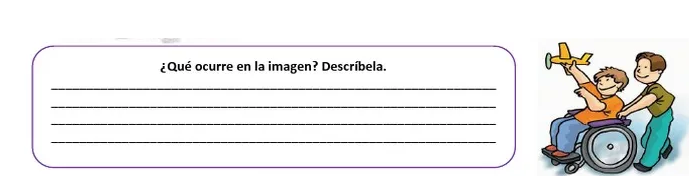 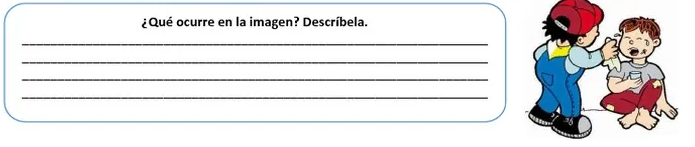 Escribe algunas acciones que fomenten la solidaridad.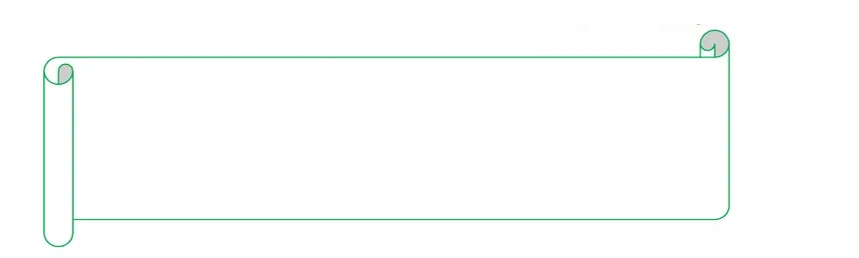 Une con una línea la afirmación correcta.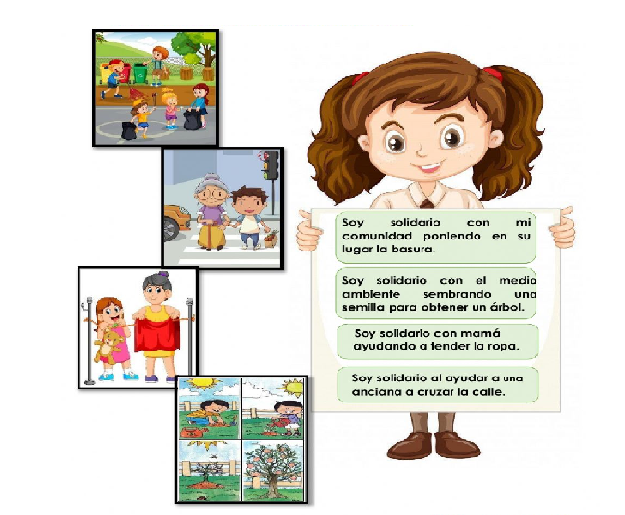 